АДМИНИСТРАЦИЯ КАМЫШЛОВСКОГО ГОРОДСКОГО ОКРУГАП О С Т А Н О В Л Е Н И Епроектот ___ июль 2022                                          N ______О создании и поддержании в состоянии постоянной готовности к использованию защитных сооружений и других объектов гражданской обороны Камышловского городского округаВ соответствии с Федеральным законом от 12.02.1998 N 28-ФЗ «О гражданской обороне», постановлением Правительства Российской Федерации от 29.11.1999 N 1309 «О Порядке создания убежищ и иных объектов гражданской обороны», приказами  МЧС  России  от  21.07.2005  №  575  «Об  утверждении  Порядка  содержания и использования защитных сооружений гражданской обороны в мирное время», от 15.12.2002 № 583  «Об  утверждении  и  введении  в  действие  Правил  эксплуатации  защитных  сооружений гражданской  обороны», постановлением   администрации Камышловского городского округа от 31.01.2020 № 57 «Об утверждении Положения об организации и ведении гражданской обороны в Камышловском городском округе» в целях обеспечения сохранности и рационального использования защитных сооружений и иных объектов гражданской обороны, расположенных на территории Камышловского городского округа, поддержания их в постоянной готовности к использованию администрация Камышловского городского округа ПОСТАНОВЛЯЕТ:1. Утвердить Положение о создании и поддержании в состоянии постоянной готовности к использованию защитных сооружений и других объектов гражданской обороны на территории Камышловского городского округа (прилагается).2. Настоящее постановление вступает в силу со дня его официального опубликования (обнародования) и подлежит размещению на официальном сайте администрации Камышловского городского округа. Глава Камышловского городского округа                                            А.В. Половников Утвержденопостановлением администрации Камышловского городского округа от «___» июля 2022 № _____Положение о создании и поддержании в состоянии постоянной готовности к использованию защитных сооружений и других объектов гражданской обороны на территории Камышловского городского округа1. Общие положения1.1.Настоящее Положение о создании и поддержании в состоянии постоянной готовности к использованию защитных сооружений и других объектов гражданской обороны на территории Камышловского городского округа разработано в соответствии с Федеральным законом от 12.02.1998 № 28-ФЗ «О гражданской обороне», Федеральным законом  от  06.10.2003  №  131-ФЗ  «Об  общих  принципах  организации  местного самоуправления  в  Российской  Федерации»,  постановлением Правительства РФ от 29.11.1999 № 1309 «О Порядке создания убежищ и иных объектов гражданской  обороны», приказами МЧС России от 21.07.2005 № 575 «Об утверждении Порядка содержания и  использования  защитных  сооружений  гражданской  обороны  в  мирное  время», от 15.12.2002  №  583 «Об утверждении и введении в действие Правил эксплуатации защитных сооружений гражданской обороны», Уставом Камышловского городского округа и  определяет  порядок создания, сохранения и поддержания в состоянии постоянной готовности к использованию на территории  Камышловского городского округа защитных сооружений гражданской обороны.1.2. Основные понятия, используемые в Положении:1.2.1. Убежище - защитное сооружение гражданской обороны (далее -ЗС ГО), предназначенное для защиты укрываемых в течение нормативного времени от расчётного воздействия поражающих факторов ядерного и химического оружия и обычных средств поражения, бактериальных (биологических) средств и поражающих концентраций аварийно химически опасных веществ, возникающих при аварии на потенциально опасных объектах, а также от высоких температур и продуктов горения при пожарах.Убежища создаются:- для максимальной по численности работающей в военное время смены работников организации,  имеющей  мобилизационное  задание  (заказ)  (далее -наибольшая работающая смена организации) и отнесённой к категории особой важности по гражданской  обороне,  независимо  от  места  её  расположения,  а  также  для наибольшей работающей смены организации, отнесённой к первой или второй категории по гражданской обороне и расположенной на территории, отнесённой к группе по гражданской обороне, за исключением наибольшей работающей смены метрополитена,  обеспечивающего  приём  и  укрытие  населения  в  сооружениях метрополитена,  используемых  в  качестве  защитных  сооружений  гражданской обороны,  и  медицинского  персонала,  обслуживающего  нетранспортабельных больных;- для работников максимальной по численности, работающей в мирное время смены организации, эксплуатирующей ядерные установки (атомные станции), включая работников организации, обеспечивающей её функционирование и жизнедеятельность и находящейся на её территории в пределах периметра защищённой зоны.1.2.2. Укрытие – ЗС ГО, предназначенное для защиты укрываемых от фугасного и осколочного действия обычных средств поражения, поражения обломками строительных конструкций, а также от обрушения конструкций вышерасположенных этажей зданий различной этажности.Укрытия создаются:- для наибольшей работающей смены организации, отнесенной к первой или второй категории по гражданской обороне, расположенной за пределами территории, отнесённой к группе по гражданской обороне, вне зоны возможного радиоактивного заражения (загрязнения);- для нетранспортабельных больных и обслуживающего их медицинского персонала, находящегося в учреждении здравоохранения, расположенном на территории, отнесённой к группе по гражданской обороне, вне зоны возможного радиоактивного заражения (загрязнения).1.2.3. Противорадиационное укрытие – ЗС ГО, предназначенное для защиты укрываемых от воздействия ионизирующих излучений при радиоактивном заражении (загрязнении) местности и допускающее непрерывное пребывание в нем укрываемых в течение нормативного времени.Противорадиационные укрытия создаются:- для наибольшей работающей смены организации, отнесённой к первой или второй категории по гражданской обороне, расположенной в зоне возможного радиоактивного заражения (загрязнения) за пределами территории, отнесённой к группе по гражданской обороне;- для нетранспортабельных больных и обслуживающего их медицинского персонала, находящегося в учреждении здравоохранения, расположенном в зоне возможного радиоактивного заражения (загрязнения).1.2.3. Быстровозводимое убежище – ЗСГО, возводимое в период нарастания угрозы до объявления мобилизации, в период мобилизации или в военное время с применением полносборных сооружений, в том числе блок-модульного типа полной заводской готовности и сборных ограждающих конструкций или других материалов, в соответствии с общими требованиями к защитным сооружениям гражданской обороны.1.2.4. Заглубленные помещения и другие сооружения подземного пространства используются и приспосабливаются для укрытия населения в период мобилизации и в военное время. 1.2.5. В мирное время защитные сооружения должны использоваться в интересах экономики, обслуживания населения Камышловского городского округа и его защиты от поражающих факторов, вызванных чрезвычайными ситуациями природного и техногенного характера.2. Создание фонда защитных сооружений2.1. Создание фонда ЗС ГО осуществляется заблаговременно, в мирное время в соответствии с законодательными, нормативными актами, нормативно техническими и иными документами, регламентирующими порядок и организацию ведения гражданской обороны на территории Камышловского городского округа, путём нового строительства убежищ на объектах, имеющих потенциально опасные производственные объекты и эксплуатирующих их, а также имеющих важное оборонное, экономическое значение.2.2. Потребность в ЗС ГО определяется администрацией Камышловского городского округа, исходя из необходимого количества укрытия различных категорий населения.2.3. Администрация Камышловского городского округа, в целях планомерного накопления необходимого фонда защитных сооружений:- контролирует создание защитных сооружений на стадиях проектирования и строительства, а также эксплуатацию и поддержание их в состоянии готовности к приему укрываемых.3. Сохранение защитных сооружений гражданской обороны3.1. Сохранению подлежат всё защитные сооружения и объекты гражданской обороны, расположенные на территории Камышловского городского округа и эксплуатирующийся в режиме повседневной деятельности, в чрезвычайных ситуациях мирного и военного времени.3.2. Сохранение, эксплуатация систем жизнеобеспечения и содержание в готовности защитных сооружений при режимах повседневной деятельности, чрезвычайной ситуации и в военное время осуществляется в строгом соответствии с приказом МЧС России от 15.12.2002 № 583 «Об утверждении и введении в действие Правил эксплуатации защитных сооружений гражданской обороны».3.3. При эксплуатации ЗСГО в режиме повседневной деятельности должны выполняться требования по обеспечению постоянной готовности помещений к переводу их в установленные сроки на режим защитных сооружений и необходимые условия для пребывания людей в защитных сооружениях, как в чрезвычайных ситуациях мирного времени, так и в военное время. При этом должна быть обеспечена сохранность защитных сооружений как в целом, так и отдельных его элементов. При эксплуатации защитного сооружения в мирное время запрещается:- перепланировка помещений;- устройство отверстий или проемов в ограждающих конструкциях;- нарушение герметизации и гидроизоляции;- демонтаж оборудования;- применение горючих строительных материалов для внутренней отделки помещений;- загромождение путей движения, входов в ЗСГО и аварийных выходов;- оштукатуривание потолков и стен помещений;- облицовка стен керамической плиткой;- окрашивание   резиновых   деталей   уплотнения, резиновых амортизаторов, хлопчатобумажных, прорезиненных и резиновых гибких вставок, металлических рукавов, табличек с наименованием завода-изготовителя и техническими данными инженерно-технического и специального оборудования;- застройка территории вблизи входов, аварийных выходов и наружных воздухозаборных и вытяжных устройств ЗСГО на расстоянии менее предусмотренного проектной документацией; эксплуатация вентиляционных систем защищенной ДЭС, фильтров-поглотителей, предфильтров, средств регенерации воздуха.3.4. Содержание и эксплуатация защитных сооружений на приватизированных предприятиях организуется в соответствии с постановлением Правительства РФ от 23.04.1994 № 359 «Об утверждении Положения о порядке использования объектов и имущества гражданской обороны приватизированными предприятиями, учреждениями и организациями».Мероприятия  по  поддержанию защитных  сооружений  в  сохранности  и  готовности  к использованию  по  прямому  назначению  должны  отражаться  в  договорах  о  правах  и обязанностях  в  отношении  объектов  и  имущества  гражданской  обороны,  а  также  на выполнение мероприятий гражданской обороны между приватизированным предприятием, учреждением, организацией  с  одной  стороны и Межрегиональным  территориальным управлением  Федерального  агентства  по  управлению  государственным  имуществом  в Свердловской области с другой стороны согласно  нормам,  установленным  приказом  МЧС  России  от  15.12.2002  №  583  «Об  утверждении  и  введении  в  действие  Правил  эксплуатации защитных сооружений гражданской обороны».При использовании защитного сооружения в части соблюдения противопожарных требований надлежит руководствоваться требованиями пожарной безопасности в Российской Федерации в зависимости от назначения помещений защитного сооружения в мирное время.3.5. Руководители предприятий, организаций, учреждений несут ответственность в соответствии с действующим законодательством за содержание, эксплуатацию и готовность защитных сооружений  для  защиты  работников  наибольшей  работающей  смены,  своевременное техническое обслуживание,  ремонт  и  замену  защитных  устройств  и  оборудования, обеспечение  эффективного  использования  помещений  защитных  сооружений  для  нужд предприятий, организаций, учреждений, а также организацию подготовки личного состава групп (звеньев) по обслуживанию защитных сооружений, обучение рабочих и служащих правилам  пользования  защитными  сооружениями,  обеспечение  доступа  в  защитные сооружения и исполнение обязанностей по контролю за их состоянием уполномоченных лиц администрации Камышловского городского округа.4. Рациональное использование защитных сооружений гражданской обороны4.1. При режиме повседневной деятельности в соответствии с действующим законодательством ЗСГО должны использоваться для нужд организаций, а также для обслуживания населения по решению руководителей объектов экономики или руководителя гражданской обороны – Главы Камышловского городского округа по согласованию с Главным управлением МЧС России по Свердловской области.4.2. Встроенные и отдельно стоящие ЗС ГО допускается использовать при выполнении обязательных требований действующих нормативных документов к помещениям данного функционального назначения под:- санитарно-бытовые помещения;- помещения культурного обслуживания и помещения для учебных занятий;- производственные помещения, отнесённые по пожарной опасности к категориям Г и Д, в которых осуществляются технологические процессы, не сопровождающиеся выделением вредных жидкостей, паров и газов, опасных для людей, и не требующие естественного освещения;- технологические, транспортные и пешеходные тоннели;- помещения дежурных электриков, связистов, ремонтных бригад;- гаражи для легковых автомобилей, подземные стоянки автокаров и автомобилей;- складские помещения для хранения несгораемых, а также для сгораемых материалов при наличии автоматической системы пожаротушения;- помещения торговли и питания (магазины, залы столовых, кафе, закусочные и др.);- спортивные помещения (стрелковые тиры и залы для спортивных занятий);- помещения бытового обслуживания населения (ателье, приёмные пункты и др.);- вспомогательные (подсобные) помещения лечебных учреждений.4.3. При использовании ЗСГО под складские помещения, стоянки автомобилей, мастерские допускается загрузка помещений из расчёта обеспечения приёма 50% укрываемых от расчётной вместимости сооружения (без освобождения от хранимого имущества).  Размещение и складирование имущества осуществляется с учётом обеспечения постоянного свободного доступа в технические помещения и к инженерно-техническому оборудованию ЗСГО для его осмотра, обслуживания и ремонта.5. Порядок финансирования мероприятий по накоплению,содержанию, использованию и сохранению защитных сооружений5.1. Финансирование мероприятий по накоплению фонда защитных сооружений и поддержанию их в готовности к приёму укрываемых, использованию для нужд объектов экономики и обеспечению их сохранности осуществляется в порядке, в соответствии с Федеральным законом от 12.02.1998 № 28-ФЗ «О гражданской обороне».5.2. Обеспечение мероприятий по содержанию, использованию и сохранению защитных сооружений, находящихся в муниципальной собственности Камышловского городского округа, является расходным обязательством бюджета муниципального образования.5.3. Обеспечение мероприятий по содержанию, использованию и сохранению защитных сооружений организаций независимо от их организационно-правовых форм собственности в соответствии с действующим законодательством является расходным обязательством бюджета этих организаций.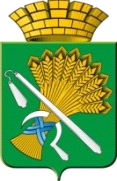 